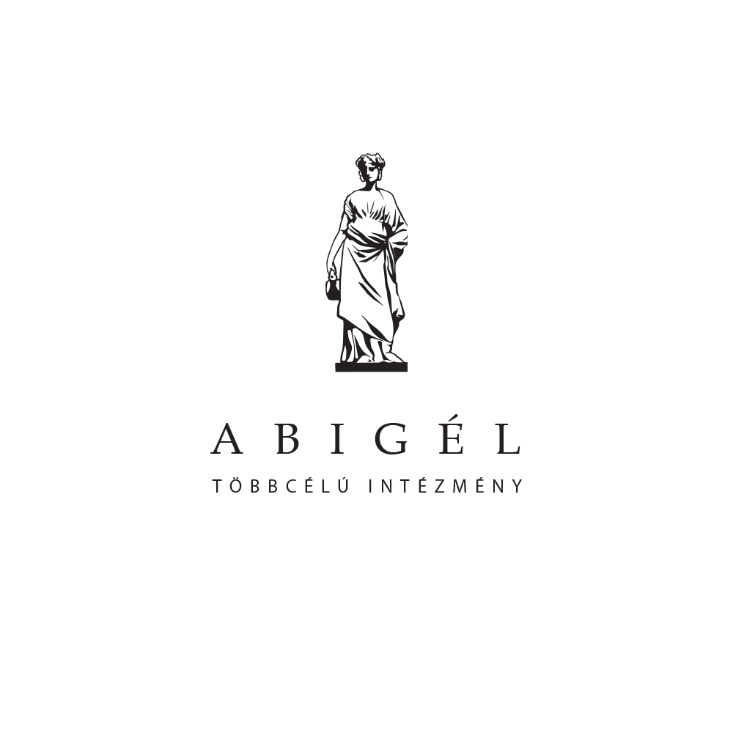 Pedagógiai-szakmai értékelésa Matura Alapítvány által fenntartott  Abigél Két Tanítási Nyelvű Általános Iskola, Alapfokú Művészeti Iskola, Szakképző Iskola, Gimnázium, Művészeti Szakközépiskola és Kollégium 2014-15 tanévi munkájárólKészítette: Kovács Gyula                  közoktatási szakértő                     Szakterület: tanügyigazgatás                     Igazolás száma: SZO24458Nyíregyháza, 2018. január hónapBevezetésAz Abigél Két Tanítási Nyelvű Általános Iskola, Alapfokú Művészetoktatási Intézmény, Szakképző Iskola, Gimnázium, Művészeti Szakközépiskola és Kollégium alap- és középfokon képző, gyermekközpontú iskola. A többcélú intézmény megalapításakor a legfontosabb cél az volt, hogy az általános műveltségi tudás megalapozása mellett a tanulók személyiség- és képességfejlesztése történjen meg. Fontosnak tartják, hogy a fiatalok saját életük kialakításában aktívan részt vegyenek, legyen igényük saját életük tudatos, felelős döntések meghozatalával történő alakítására, ezért nagy hangsúlyt helyeznek a kreatív gondolkodású személyiségek formálására. Az intézmény célja olyan korszerű általános és szakmai műveltség megszerzésének biztosítása, melynek birtokában a tanulók alkalmassá válnak az érettségi és szakmai vizsga letételére. Olyan személyiségeket kívánnak képezni, akik képzettek, esztétikailag érettek, igényük van az önművelésre, a nemzeti, egyetemes kultúrában való jártasságra. Ennek érdekében nemcsak a magyar társadalom hagyományos értékeit kívánják közvetíteni a tanulóiknak, hanem a nemzetközileg elfogadott normákat is. Különösen fontosnak tartják, hogy a fejlődésükben akadályozott gyerekeket, hátrányos helyzetű, vagy beilleszkedési zavarral küszködő tanulóikat integráltan oktassák, hiszen kiegyensúlyozott felnőtteket szeretnének nevelni belőlük. A művészet erejét használva segítenek tanulóiknak lelki nyugalmat adni, megszüntetni a körülöttük fennálló feszültséget, kellemes környezetet biztosítani számukra, hogy ez által a hétköznapok fölé emeljék őket. A művészetek hozzájárulnak a társadalom értékeinek közvetítéséhez, nagyszerűségük eredményeképp értelmi, érzelmi és erkölcsi nevelés megvalósítását segítik elő. A sokoldalú, színes iskolai élet fejleszti a növendékek önismeretét, együttműködési és kollektív készségét, edzi akaratukat, hozzájárul életmódjuk, életvitelük alakításához. Elősegíti az önálló ismeretszerzés képességének elsajátítását, az alkotó teremtőképesség és a tehetség kibontakozását. A művészi nevelés nagyban megkönnyíti a diákok önkifejezését.   A szakértői értékelés szakértői ellenőrzés és az igazgatói beszámoló alapján készült.Művészetoktatás Feladataikat munkatervbe rögzítették és az értékelést a munkaterv mentén végezték el.Tanuló létszámok:Az alapfokú művészetoktatásban az intézmény székhelyén és 16 telephelyén összesen 2.078 fő tanuló kezdett tanulni a 2014/2015. tanévben képző- és iparművészeti ágban, táncművészeti ágban, szín- és bábművészeti ágban, valamint zeneművészeti ágban.Legfontosabb feladatok, eredmények:Tanévnyitó értekezlet megtartása, szakmai órarend elkészítése. Éves munkaterv ismertetése, elfogadása.Megjegyzés: színvonalas volt az értekezlet és szakszerű az órarend. A munkatervet a testület egyhangúan elfogadta.Ünnepélyes tanévnyitó, szülői tájékoztatás.Megjegyzés: Nagyon jó hangulatú tanévnyitót tartottak, a szülői tájékoztatás pedig korrekt, szakmailag nívós volt.A diákok szakmai tájékoztatását, a követelményeket és a vizsgarendet a tanárok megtartották a diákok számára. Válaszoltak a diákok kérdéseire.Megjegyzés: Jól szervezett rendezvény volt!Nyílt napot szerveztek az érdeklődő szülők és diákok számára. Bemutatták a tagozat képzési kínálatát.Megjegyzés: Az érdeklődő szülők és diákok nagy számban vettek részt a tájékoztatón. Sikeres volt a tagozaton folyó munka bemutatása.Pályaválasztási kiállításon részvétel Nyíregyházán, Debrecenben, Miskolcon. Az iskolában folyó szakmai munka bemutatása, népszerűsítése.Megjegyzés: Jelentős eszközi és demonstratív anyagot sorakoztattak fel a kiállítás során.Kreatív I. bemutató szervezése. A tagozat tanulói adott téma alapján önállóan készített etűdöket, koreográfiákat mutattak be.Megjegyzés: A rendezvény maximálisan elérte célját!Karácsonyi táncgála szervezése, bemutatás. Megjegyzés: Ünnepélyes családias hangulatú rendezvény volt.Tagozati értekezlet megtartása, értékelés.Megjegyzés: Félév közeledtével meghatározták a még hátralévő időre szóló feladatokat.Félévi vizsgák megtartása.Megjegyzés: Az eredményeket-amelyek jó felkészültségről tanúskodtak, dokumentálták. Meglátogatták Móricz Zsigmond Színházat, ahol a Táncfarsang c. darabot tekintették meg.Megjegyzés: A színházlátogatáson jelentős számú diák vett részt!Tanulófelvételhez kapcsolódó alkalmassági vizsga megtartása. Megjegyzés: A vizsga eredményeit dokumentálták.Kreatív bemutató II. megtartása.Megjegyzés: Jó lehetőség volt a tagozaton folyó munka bemutatására.Tagozati értekezletet tartottak, ahol meghatározták a még hátralévő időre szóló feladatokat.Megjegyzés: Alapos, racionálisan megtartott tanácskozás volt.Év végi szakmai vizsgák megtartása.Megjegyzés: Az eredményeket dokumentálták.Vizsgakoncert megtartása.Megjegyzés: Nagy sikerű ünnepélyes rendezvény volt.A művészeti oktatás eredményességét igazolják az alábbi eredmények:Szentpétervár- Show-tánc, jazz és moderntánc Világ Kupa: Hat Bajnoki cím-első helyezett, ebből három szóló és duó, kettő csoport és egy formáció, három második helyezett, és egy első helyezett, Szentpétervár- Show-tánc, jazz és moderntánc Világ Kupa: két harmadik helyezés, egy második helyezés (szólók és duó), Szorgalmatos: EK-s csoport – Arany minősítés, A/1 alsós csoport – Arany minősítés, A/3 alsós csoport – Arany minősítés, A/6 felsős csoport – Arany minősítés, TK-s csoport – Arany minősítés Kántorjánosi: EK-s csoport – Arany minősítés, A5 felsős csoport – Arany minősítés, TK-s csoport – Arany minősítés.KollégiumKollégiumi nevelés, ellátás: biztosítja az iskolai tanulmányok folytatásához szükséges feltételeket a lakóhelyüktől távol tanulók számára. Biztosít továbbá externátusi elhelyezést annak a tanulónak, akinek férőhely hiányában nem lehet kollégiumi elhelyezést adni. Része a tanulók humánus légkörben folyó nevelése, személyiségének fejlesztése, képességeinek és érdeklődésének megfelelően tehetségének kibontakoztatása, iskolai tanulmányainak segítése, sportolási, művelődési és önképzési lehetőségének biztosítása, öntevékenységének, együttműködési készségének fejlesztése, önállóságának, felelősségtudatának fejlesztése, pályaválasztásához, az önálló életkezdéshez szükséges ismeretek, képességek megszerzésének elősegítése.A kollégium tárgyi feltételei:A város egyik legmodernebb kollégiuma az Abigél kollégium. Ezt több látogató is megerősítette. Kevés hasonló kollégium van, ahol a hálószobákhoz önálló vizesblokk tartozik.A kollégiumban kiépített, folyamatosan üzemelő internet található.Ennek ellenére hiányzik a fedett sportcsarnok, a testedző, illetve a lányoknak a fitneszterem.Műszakilag megoldották, hogy a tanulók éjszaka ne tudjanak a másik szintre titokban eljutni. Ebben az évben egyszer volt próbálkozás éjjel a leányszintre való feljutásra.A jelzőrendszernek köszönhetően ez meghiúsult.A szinteken kialakított nevelőtanári szobák kényelmes felügyelet ellátást biztosítanak a tanárok részére.Sajnos a régi radiátorok állapota nem jó és így a sok elhasznált gáz ellenére sem megfelelő a hőmérséklet.Öröm az, hogy minden évben megtudják valósítani a tisztasági festést. Így ebben a tanévben is.Egyébként a kollégium törvényes működéséhez minden biztosított.Az egészségügyi ellátás kollégiumi orvos illetve védőnő közreműködésével működik.Tanuló létszámok:2014. szeptemberében az induló létszám 60 fő. Ez 75%-os kihasználtságot jelent. Viszonylag jónak tekinthető állapotot tükröz!Év végére ez a létszám 54 főre csökkent. Ez az előző évekhez viszonyítva jónak tekinthető! E mellett súlyos fegyelmi vétség miatt is ki kellett tanulókat zárni a kollégiumból.Nevelői feltételek:A pedagógus létszám stabil, az előző évekhez képest annyi változás történt, hogy Varga Ilona kolléganő távozott a kollégiumból és helyette Bodor Emese állt munkába!A tanulmányi munka értékelése:Az első félévi eredményekre támaszkodva, a tanulmányi munka javítását tűzték ki célul. Ez, ha kis mértékben is, de sikerült. Tanulmányi átlag a kollégiumban 3,27. Ez jelentős javulást jelent. További javítása a következő évek feladata.A legjobb átlagot a II. csoport érte el: 3,74A kollégium legjobb átlagot elérő tanulói:Ignácz Vivien: 5,00Magyar Evelin: 4,6Dudás Kitti: 4,55A tanulmányi átlag a kollégiumban lényegesen javult, a bukások számát sikerült csökkenteni. 28 fő bukott. Legtöbb a III. csoportban: 25 fő!Fegyelmi helyzet:A fegyelemsértések többnyire a házirend megsértéséből adódtak. 12 fő nevelőtanári figyelmeztetésben, vagy kollégiumvezetői megrovásban részesült. 2 fő tanuló kollégiumi tagságát meg kellett szüntetni. 12 fő nevelőtanári dicséretben részesült. Sajnos szándékos károkozás is előfordult a kollégiumban A károkozások a hálószobákban és a zuhanyzókban történtek. Nem minden kollégista érzi magáénak a kollégiumot.Továbbra is probléma a takarítás nem megfelelő színvonala.A térítési díjak befizetésének helyzete javult, de mindig akad néhány tanuló, aki nem rendezi időben az étkezési díj befizetését. Ezen esetekben a jegyzőt kérték fel, segítsen a díjrendezésben.Szabadidős tevékenység:Nagyon pozitív, hogy a szabadidős lehetőségeket a tanulók ki is használják. Ilyen lehetőségek:sakk,sport,tv,billiárd,egyéni tanulói munkák kiállítása az aulában.Sajnos tanulóik nagyon leterheltek, mégis az iskolai megmozdulásokon többnyire a kollégium tanulói vesznek részt.Célkitűzéseik a 2014-15-as tanévre:tanulmányi eredmények javítása,a kollégiumi rongálások visszaszorítása,a fizetési fegyelem megszilárdítása,a tanulószobai részvétel megkövetelése,a lemorzsolódás csökkentése,a szobarend, takarítás szigorúbb betartatása,versenyek szervezése, lebonyolítása,a kollégiumi férőhely kapacitás jobb kihasználása.Középfokú oktatás tanévi értékelése. 1. Tanuló létszámok:Szakiskolai nevelés-oktatásban 5 telephelyen 380 fő, gimnáziumi nevelés-oktatásban 2 telephelyen 154 fő, szakközépiskolai nevelés-oktatásban 2 telephelyen 234 fő tanuló kezdett a 2014/2015. tanévben.A 2014/15-ös tanév kiemelt feladataiként valósították meg az alábbi célkitűzéseket:támogatták a tanári továbbképzéseket a Pedagógiai Program hatékony megvalósítása érdekében,törekedtek a tanulói létszám növelésére, a tanulók év közbeni kiiratkozásának megelőzésére,rendszeresen ellenőrizték a tanórai munkát, a tanügyi dokumentumokat,következetesen törekedtek a tanulói fegyelem javítására, az iskolában szervezett érettségi illetve szakmai vizsgákat sikeresen bonyolították le,a jó színvonalú oktatás megtartása, fejlesztése,eredményesen törekedtek a diákok rendezvényeken, versenyeken való részvételének növelésére,érzékelhetően, mérhetően javították a tanulóink kulturális látókörét. fejlesztették a tehetséges tanulókat, javították a gyengébb tanulók felzárkózatását.Megszerkesztették a tanév helyi rendjét és munkájukat ez alapján végezték:A 2014/2015. tanévben a szorgalmi időszak első tanítási napja 2014. szeptember 01. és utolsó tanítási napja 2015. június 15.Őszi szünet: 	2014. október 27-től október 31-ig.Téli szünet: 	2014. december 22-től 2015. január 2-ig.Az iskola utolsó, befejező évfolyamán az utolsó tanítási nap 2015. április 30.Tavaszi szünet: 2015. április 2-től április 7-ig.Utolsó tanítási nap: 2015. június 15. További ünnepek, emléknapok:2014. október 6. Az aradi vértanúk emléknapja,2015. január 22. A magyar kultúra napja,2015. február 25. A kommunista és egyéb diktatúrák áldozatainak emléknapja,2015. április 11. A magyar költészet napja,2015. április 16. A holokauszt áldozatainak emléknapja,2015. június 1. Pedagógus nap,2015. június 4. Nemzeti összetartozás napja.Megtartott iskolai emléknapok, rendezvények:2014. november 14. Szalagavató ünnepség,2014. december 12. Karácsonyi Gála,2015. február 9. Abigél nap,2015.április 30. Ballagás,2015. június 20. Tanévzáró Ünnepség, Tanévzáró GálaA Középfokú felvételi eljárást, nyílt tanítási napokat, beiratkozást a 9. évfolyamra az alábbi táblázatba foglalva szervezték és valósították meg:Országos mérések, szakmai ellenőrzésekKompetenciamérés időpontja: 2015. május 27. volt. Az országos méréseken megvizsgálták az olvasási-szövegértési és a matematikai alapkészségek fejlődését a tízedik évfolyamon valamennyi tanulóra kiterjedően. Kompetenciamérés eredményei: A szakmai következtetések levonásához a mérésben részt vett tanulók 40%-nak eredményei kerültek ki listázásra.Matematika képességszint: az előző tanévhez képest jelentős javulást jelent a mérési eredményekben! (39,7%-átlag)Szövegértés képességszint: 40,1-%-os 10%-pontos javulást jelent Szakértői vélemény: Tavalyi évhez képest eredmény-javulás figyelhető meg szövegértés és matematika képességszintben. Azonban mindkét szinten jelentős szakma-pedagógiai teendők várnak a pedagógusokra!NETFIT felmérés: 2015. január és május 27. között történt meg. Az Nkt. 80. § (9) bekezdése alapján a 2014/2015. tanévben országos mérés, értékelés keretében gondoskodni kellett a tanulók fizikai állapotának és edzettségének vizsgálatáról. Érettségi vizsgák eredményei: Szakértői vélemény: Az iskolai érettségi átlag az előző tanévihez képest 0,2-el romlott. Mivel ez a romló tendencia már harmadik tanéven át húzódik az okok megvizsgálása indokolt lett volna!Szakmai vizsga eredmények:Szakértői vélemény: A vizsga eredmények egy kivételével elfogadható (jó) szakmai színvonalat takarnak!Pályázatok, és a pályázatokkal elnyert összegek:Az intézményben, ebben a tanévben is nagy volt a pályázati kedv. Pályázataikat legtöbb esetben siker koronázta. Az ellenőrzéshez a feladatokat táblázatba foglalták. Az ellenőrzés az alábbi területekre terjedt ki:tanítási órák óraellenőrzése,tanórán kívüli tevékenység ellenőrzése,beszámoltatás, kiállítások, előadások, hangversenyek megrendezéséről,írásos dokumentumok vizsgálata,eredményvizsgálatok, felmérések,helyszíni ellenőrzések, bejárások.Szakértői összegzésA megfelelő színvonalú tervező munka kiterjedt az intézmény teljes területére. Ennek és a nevelőtestület munkájának köszönhetőek a jó eredmények. Az érettségi és a szakmai vizsgák eredményei ezt támasztják alá. Hasonló intézményekkel összehasonlítva az eredmények megállják helyüket. Jól érzékelhető a Pedagógiai programjukban megfogalmazott célokhoz való koncentráció. Javítandóak a kompetenciamérés eredményei. Szakmailag nagyon hasznos lenne egyéb helyi mérések bevezetése is a tervező munka támogatásához.Erőteljes az intézményben az „élni akarás”. Sokat pályáztak és jelentős összegeket nyertek szakmai-tartalmi feladatok fejlesztésére, finanszírozására.Nyíregyháza, 2018-01-13                                                                                                                                                                              A fenntartó Matura Alapítvány megbízásából:                                                                                             Kovács Gyula                                                                                        közoktatási szakértőHatáridőkFeladatok2014. 09. 12.A minisztérium pályázatot hirdetett az Arany János Tehetséggondozó Programjába, az Arany János Kollégiumi Programjába, valamint az Arany János Kollégiumi-Szakiskolai Programjába történő jelentkezésről.2014. 09. 30.A Hivatal honlapján közlemény formájában nyilvánosságra hozták a középfokú iskolák tanulmányi területeinek meghatározási formáját.2014. 10. 15.A középfokú iskolák a Hivatal által közzétett közleményben foglaltak szerint meghatározták tanulmányi területeik belső kódjait és a Hivatal által meghatározott formában megküldték a Felvételi Központnak.2014. 10. 31.A középfokú iskolák- így az Abigél is- felvételi tájékoztatóban hozták nyilvánosságra a felvételi eljárásuk rendjét.2014. 12. 09.A tanulók jelentkeztek a központi írásbeli felvételi vizsgára közvetlenül a központi írásbeli felvételi vizsgát szervező – az Arany János Tehetséggondozó Programjára történő pályázat benyújtása esetén a pályázatban megjelölt – intézménybe.2015. 01. 17.Az általános felvételi eljárás kezdete volt.2015. 02. 05.A központi írásbeli felvételi vizsgát szervező középiskolák a Hivatal által meghatározott módon értesítették az írásbeli eredményéről a tanulókat.2015. 02. 17-03. 06.A szóbeli meghallgatások megtartása az általános felvételi eljárás keretében.2015. 03. 11.Az iskola eddig az időpontig nyilvánosságra hozta a jelentkezők felvételi jegyzékét.2015. 03. 16-17.A tanulói adatlapok módosításának volt lehetősége az általános iskolában.2015. 03. 23.A Felvételi Központ elektronikus formában megküldte a középfokú iskoláknak a hozzájuk jelentkezettek listáját ABC sorrendben.2015. 04. 02.A Felvételi Központ a módosító tanulói adatlapok alapján kiegészítette a jelentkezettek listáját.2015. 04. 08.A középfokú iskola igazgatója az ideiglenes felvételi rangsort megküldte a Felvételi Központnak.2015. 04. 17.A Felvételi Központ kialakította a végeredményt az igazgatói döntések és tanulói adatlapok egyeztetése alapján, és elküldte azt a középfokú iskoláknak (egyeztetett felvételi jegyzék).2015. 04. 24.A felvételt hirdető középfokú iskolák megküldték a felvételről vagy az elutasításról szóló értesítést a jelentkezőknek és az általános iskoláknak. 2015. 06. 24-26.Beiratkozás a középfokú iskolákba.Matematika képességszintMatematika százalékSzövegértés képességszintSzövegértés százalék338454457338346457231225118228448342344228451564341449451446334446336335346333343329225332451451115226TantárgyÉrettségi átlagMagyar nyelv és irodalom2,62Matematika tantárgy2,15Történelem tantárgy3,27Angol nyelv tantárgy2,80Német2,33Biológia3,14Földrajz tantárgy 3.00Informatika tantárgy2,52Belügyi rendészeti ismeretek3,50Intézményi érettségi átlageredmény2,81SzakmaÉrdemjegyPincér3Pincér2Pincér4Pincér4Szakács4Szakács3Szakács4Szakács3vizsgaátlag:3,75Pályázati célA pályázattal elnyert összegTovábbtanulást segítő program támogatása7 155 108,-ft.Szakképzés támogatása, HÍD-program1 696 000,-ft.„Táncra fel” Szentpétervári út támogatása3 602 000,-ft.1956-os ismeretterjesztő rendezvény támogatása1 000 000,-ft.Abigél országos minősítő táncverseny támogatása1 200 000,-ft.